Урок математики в 5 классе по теме«Сложение  и вычитание натуральных чисел и его свойства»В математике есть своя красота, как в живописи и поэзии.Н.Е. ЖуковскийТип урока: урок обобщения знаний.Раздаточный материал:  карточки заданий.Оборудование: компьютер, интерактивная доска smart.Описание мультимедийного продукта: наглядная презентация из  слайдов.Цель создания и использования медиапродукта на занятии: мотивация познавательной деятельности учащихся, иллюстрация материала.Ход урока1. Организационный момент 2. Устный счет (фронтальный опрос) Ответьте, пожалуйста, на вопросы, производя необходимые вычисления в уме:Вспомните самое маленькое четырёхзначное число. (1000)Уменьшите его в 5 раз. (200)Удвойте полученное число.(400)Разделите число на 40. (10)Прибавьте самое маленькое натуральное число. (11)Увеличьте число в 5 раз. (55)Прибавьте столько же. (110)Увеличьте в 3 раза. (330)Разделите число на 33. (10)Запишите получившееся число в тетрадь. Какое число получилось? (10) Молодцы!А сейчас, ребята,  мы произведем устные вычисления и узнаем, какое задание ждет нас впереди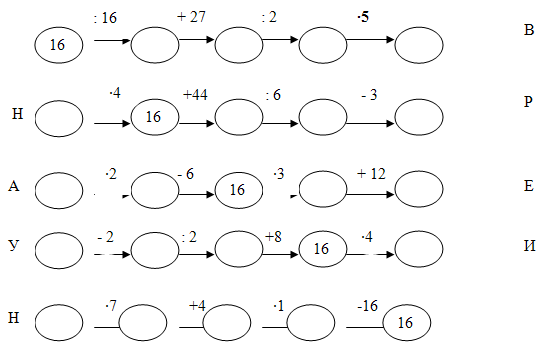 Ответ:(уравнение).3. Уравнение Ребята, прежде, чем решать уравнение, ответьте на вопросы:Как называются числа, которые складывают?Как найти неизвестное слагаемое?Как называются числа, которые вычитают?Как найти уменьшаемое?Как найти вычитаемое?А сейчас, дети, решаем уравнение: 108 - ( 52 + х ) = 2252+х=108-2252+х=86х=86-52х=34Проверка:108 - ( 52 + 34 ) = 2222=22Ответ:224. Следующий этап нашего урока – математический диктант. 5.Проблемная ситуация «Найди ошибку»Ребята, найдите допущенные ошибки и объясните: что необходимо сделать, чтобы выполнить правильно сложение и вычитание?- У кого возникли трудности при решении примеров? -В чем они заключались?6.Физкультминутка для глазПроведём, друзья, сейчасУпражнение для глаз.Вправо, влево посмотрели,Глазки все повеселели.Снизу вверх и сверху вниз.Ты, хрусталик, не сердись.Посмотри на потолок,Отыщи там уголок.Мы не будем циркуль брать,Будем взглядом круг писать.Глазки нас благодарят,Поморгать нам всем велят.7.Выполните действия:№ 258а)5387-487+3697=б)2534+3897-2529=в)5307+3001-1892=г)7301-2514+3829=Какие законы сложения и вычитания вы применили при решении примеров?8. Самостоятельная работа по вариантам9.Решите  задачу№185Девочки собирали в лесу малину. Первая девочка собрала 1 кг 250 г малины, а вторая - на 300 г больше. Сколько граммов малины собрали две девочки вместе?Решение.1)1 кг 250 г+300г= 1 кг 550 г(малины)- собрала II  девочка.2) 1 кг 550 г+1 кг 250г= 1550 г+ 1250 г=2800(г)-малины собрали две девочки вместе.Ответ: 2 800г10. Подведение итогов урока. Используя метод неоконченного предложения, продолжи его.Я научился…Я хотел бы больше…Оказывается, что…11. Домашнее задание№262; №264.12. Используемая литератураМатематика: Учеб. Для 5 кл. общеобразоват. учреждений/ Н.Я. Виленкин, В.И. Жохов, А.С. Чесноков, С.И. Шварцбурд. – 20-е изд.-М.: Мнемоза, 2010. – 280 с.: ил.Математика. 5 класс. Поурочные планы по учебнику Н.Я. Виленкин и др. “математика 5 класс” (6-е издание, 2000г.) В 3 ч. Часть II / Сост. И. Г. Григорьева – Волгоград: Учитель – АСТ, 2003. – 96 с.Ершова А.П., Голобородько В.В.Самостоятельные и контрольные работы по математике для 5 класса. – 4-е изд., испр. – М.: Илекса, – 2007, – 176 с.Интернет-ресурсы:http://school-collection.edu.ru/catalog/http://libdocs.ru/download/docs-5477/136200-5477.dochttp://voznesenkakaz.narod.ru/slowo.htmhttp://www.town33.ru/stati/stat4s.htmlУчитель:Юдт Татьяна ВладимировнаОбразовательное учреждение:МБОУ СОШ № 12 ст. Кавказской  Кавказского района Краснодарского краяПредмет:МатематикаКласс, профиль:5 класс, базовый уровеньАвторы учебникаН. Я.Виленкин,В. И. Жохов, А. С. Чесноков, С. И. ШвацбургТема:Сложение и вычитание натуральных чиселТип урока:обобщение знанийФормируемые на уроке универсальные учебные действияВыдвигать версии решения заданий;осуществлять выбор наиболее эффективных способов решения задач в зависимости от конкретных условий;развитие умения в дискуссии выдвинуть аргументы и контраргументыЗадачи:Обобщить знания по теме: “Сложение и вычитание натуральных чисел” Приобретаемые навыки детей:Совершенствование навыков устного счета;умение решать задания на сложение и вычитание натуральных чисел, Формы организации работы детей:Групповая, индивидуальная, фронтальнаяФормы организации работы учителя:обобщение материала по теме “Сложение и вычитание натуральных чисел” с использованием средств ИКТИспользуемое оборудование:компьютер, мультимедийный проекторИспользуемые ресурсы из других общедоступных источников:Интернет-ресурсы, единая цифровая коллекция образовательных ресурсов:http://school-collection.edu.ru/catalog/
http://voznesenkakaz.narod.ru/slowo.htm
http://www.town33.ru/stati/stat4s.html187117046046460(Работа составлена в двух вариантах)(Работа составлена в двух вариантах)По истечению отведенного времени учащиеся выполняют взаимопроверку заданий по готовым ответам. Критерии оценивания следующие:5 заданий- «5»4 задания-«4»3 задания-«4»менее 3 заданий - оценка «2».   857429-  4578__   398629   Ошибка 7458999-     2304 7456695       Верно  45789+78945 124734Верно   82175+ 94599 176874       ОшибкаВариант 1Вариант 21. Выполните сложение:      а) ;   б) ;   в).1. Выполните сложение:      а) ;   б) ;   в) .2. Выполните действия:       .2. Выполните действия:       .3. Выполните вычитание:    а) ;   б) .3. Выполните вычитание:      а) ;   б) .4. Найдите сумму наибольшего семизначного, наименьшего трехзначного и          наименьшего натурального числа.4. Найдите сумму наибольшего шестизначного, наибольшего двухзначного и  наименьшего натурального числа.